Tisztelt Szülők!Kedves Kollégista Diákok! 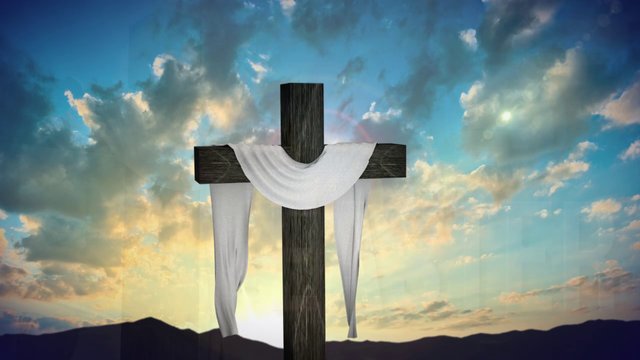 „Én vagyok a feltámadás és az élet. Aki hisz bennem, még ha meghal is, élni fog.”  (János Evangéliuma 11,25) Feltámadás Fakadnak már a virágok,
Kiderül az ég,
És a föld most készül ülni
Drága ünnepét.
Szíveinkben, mint a földön,
Ma öröm legyen,
Feltámadt az istenember
Győzedelmesen!(Reviczky Gyula: Feltámadás)A Boldog Brenner János Kollégium munkatársai nevében áldott húsvéti ünnepeket kívánok! Tálas Józsefné kollégiumvezető